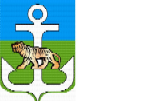 АДМИНИСТРАЦИЯЛАЗОВСКОГО МУНИЦИПАЛЬНОГО ОКРУГА ПРИМОРСКОГО КРАЯ ПОСТАНОВЛЕНИЕ28 ноября 2022 г.                                   с. Лазо                                                           № 841 О   внесении изменений в постановление администрации Лазовского муниципального округа от 27.10.2022 г. № 736 «Об утверждении «Порядка   об обеспечении дополнительным бесплатным питанием детей, обучающихся в муниципальных общеобразовательных организациях Лазовского муниципального округа»Во исполнение части 4 статьи 37 Федерального закона «Об образовании в Российской Федерации», в целях материальной поддержки детей из семей участников специальной военной операции, на основании Устава Лазовского муниципального округа, администрация Лазовского муниципального округаПОСТАНОВЛЯЕТ:1. Внести в постановление администрации Лазовского муниципального округа от 27.10.2022 г. № 736 «Об утверждении «Порядка   об обеспечении дополнительным бесплатным питанием детей, обучающихся в муниципальных общеобразовательных организациях Лазовского муниципального округа» следующие изменения:1.1. изложить подпункт 2) пункта 2.1. раздела 2 «Обеспечение питанием за счет бюджетных ассигнований бюджета Лазовского муниципального округа» в следующей редакции: « 2) Детей лиц граждан, являющихся участниками специальной военной операции на Украине, до окончания специальной военной операции:- обучающихся 5-11 классов, не относящихся к указанным в подпункте 1 настоящего Порядка, из семей граждан, являющихся участниками специальной военной операции на Украине, до окончания специальной военной операции».2. Начальнику управления делами администрации Лазовского муниципального округа Матвеенко Л.Р. разместить настоящее постановление на официальном сайте в сети «Интернет».3. Контроль за исполнением постановления возложить на начальника управления образования администрации Лазовского муниципального  округа    М.Э. Галаган.4. Настоящее постановление вступает в силу со дня его подписания.Глава Лазовскогомуниципального округаЮ.А. Мосальский